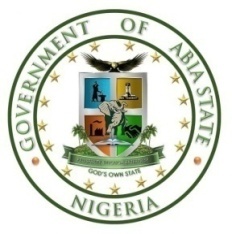 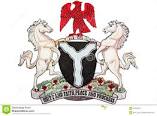 OHAFIA LOCAL GOVERNMENTEBEM2021 AUDIT STATUTORY REPORTS    TABLE OF CONTENTS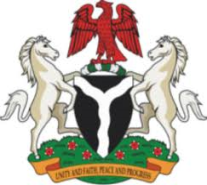 LOGAUD/AR.01/OHA/07								    June 27, 2022AUDIT CERTIFICATEThe general purpose Financial Statements of Ohafia Local Government for year ended December 31, 2021 have been examined by me, in accordance with sections 125(2) of the constitution of Federal Republic of Nigeria 1999; 101(1) 0f Abia State Local Government Law No 2 2006; and 30 (1) of Abia State Audit Law 2021.The audit was conducted in accordance with International Standards on Auditing (ISA) and International Organisation of Supreme Audit Institutions (INTOSAI) Auditing Standards. The Financial Statements were prepared in line with IPSAS Accrual Basis. All funds including allocation by the State/Local Government Joint Accounts Allocation Committee (SLGJAAC) as at December 31, 2021 was recognized in the financial statements. I confirm that the information in the State Local Government Joint Accounts Allocation Committee (SLGJAAC) records are in accordance with the FAAC receipts in the financial statements of Ohafia Local Government for the year 2021. Thus I attest the completeness of State/Local Government Joint Accounts Allocation Committee (SLGJAAC) funds as contained in the financial statements based on the available records.I obtained all relevant  information and explanations required for the purpose of the audit; and certify that in my opinion, the General Purpose Financial Statements give a true and fair view of the state of affairs and financial position of the Local Government as at December 31,2021 in line with International Public Sector Accounting Standards (IPSAS), subject to the observations and comments in this report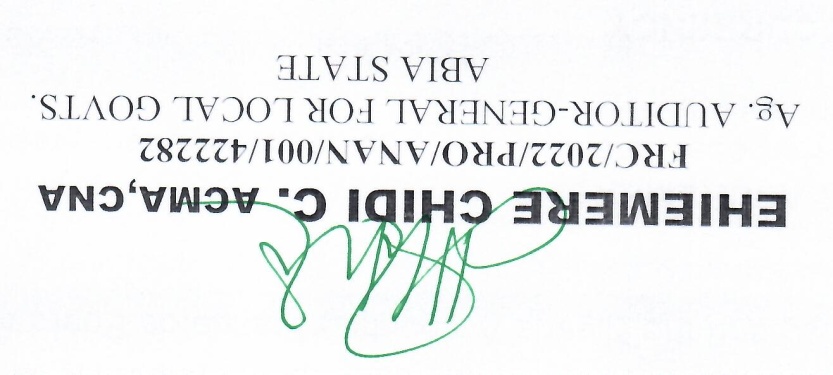 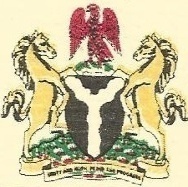 OHAFIA LOCAL GOVERNMENT     EBEMREPONSIBILITY FOR THE FINANCIAL STATEMENTSThese financial statements have been prepared by the Treasurer of Ohafia Local Government in accordance with the provisions of the Finance (control and management) Act 1958 as amended. The financial Statements comply with International Public Sector Accounting Standards Accrual Basis for Public Sector Entities (PSE) in Nigeria.2.	To the best of our knowledge, the system of internal control operated adequately throughout the reporting period and the financial statements represents true and fair view of financial position of the Local Governments3.	We accept responsibility for the integrity of these financial statements, the information they contain and their compliance with the Finance (Control and Management) Act 1958 as amended; International Public Sector Accounting Standards (IPSASs); and other extant financial regulations.4.	In our opinion, these financial statements fairly reflect the financial position of Ohafia  Local Government as at December 31, 2021.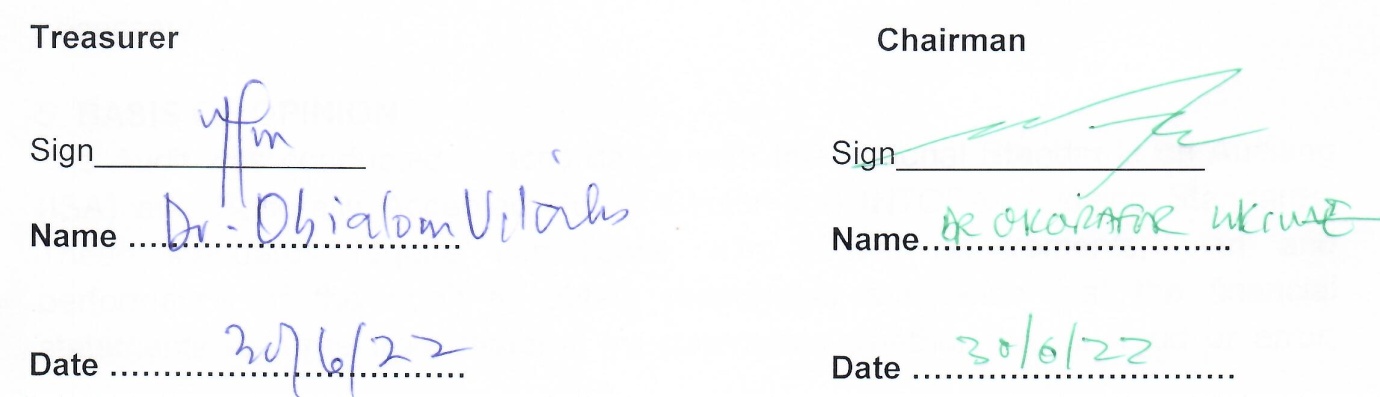 REPORT OF THE AUDITOR GENERAL FOR LOCAL GOVERNMENTS ON THE ACCOUNTS OF OHAFIA LOCAL GOVENRMENT, EBEM, FOR THE YEAR ENDED DECEMBER 31, 2021.IntroductionThe general purpose Financial Statements of Ohafia  Local Government for year ended December 31, 2021 have been examined by me, in accordance with sections 125(2) of the constitution of Federal Republic of Nigeria 1999; 101(1) 0f Abia State Local Government Law No 2 2006; and 30 (1) of Abia State Audit Law 2021.The General Purpose Financial Statements were correct subject to the comments in this report and the existence of the assets have also been substantiated. The audited financial statements and inspection reports were issued to Abia State House of Assembly, the Executive Governor and all concern authorities in accordance with relevant statutory provisions of the law.2. STATEMENT OF FINANCIAL RESPONSIBILITYIt is the responsibility of the Treasurer of Ohafia Local Government to prepare and present the Financial Statements to the Auditor-General in accordance with the appropriate section of the constitution of Federal Republic of Nigeria 1999 and Finance (Control and Management) Act 1958, as amended within 90 days after the expiration of the financial year. 3. STATEMENT OF RESPONSIBILITY OF AUDITOR-GENERALIt is my responsibility to form an independent opinion, based on General Purpose Financial Statements and accompanying Accounts prepared and submitted to me by the Treasurer of Ohafia Local Government and to report thereupon in consonance with the Constitution of the Federal Republic of Nigeria.4. RESPONSIBILITY OF THE PUBLIC ACCOUNTS COMMITTEE (PAC)It is the responsibility of the Public Accounts Committee of the State House of Assembly to review the Report of the Auditor-General with a view to ensuring enforcement of the recommendations made and impose sanctions where necessary.5. BASIS OF OPINIONThe Audit was conducted in accordance with International Standards on Auditing (ISA) and Generally Accepted Public Sector and INTOSAI Auditing Standards. These standards require compliance with ethical requirements, plan and performance of the audit to obtain reasonable assurance that the financial statements are free from material misstatements whether due to fraud or error. Also, evaluation of  the overall adequacy of the presentation of information in the financial statements. In the course of the Audit, I obtained all the information and explanations that to the best of my knowledge and belief were necessary for the purpose of the audit and I believe that the audit evidence obtained is sufficient and appropriate to provide a basis for independent opinion.6. OPINIONIn my opinion, the Financial Statements which include Statement of Financial Position, Statement of Financial Performance, Statement of Cash Flow, Statement of Comparison of Budget and Actual and Statement of Changes in Net Assets/Equity as at 31st December, 2021 with supporting notes, give a true and fair view of the State of Affairs and Financial Position of the Local Government for the year ended on 31stDecember, 2021  iin line with IPSAS subject to the observations and comments in the Audit Inspection Report.7. BUDGET OVERVIEW AND PERFORMANCEThe Statement of Comparison on Budget Estimates and Actual Performance for the year ended December 31, 2021 was prepared and presented in compliance with IPSAS Accrual and showed the following shortcomings:i. The estimate made for Revenue in the 2021 budget recorded a low performance. An estimate was made for N2,016,756,470.00 while actual Revenue recorded stood at N2,225,411,728.25. This is over 100% performance. Equally, the IGR of N8,767,850.80 represents only 0.39% of the total Revenue for the period, meaning the Local Government relied unduly on the Statutory allocation for survival.ii. The sum of N2,016,756,470.00 only was budgeted for expenditure but only N2,160,257,285.80 was actually incurred, resulting to a saving of N(143,500,815.80) for the period.8. REVENUE ACCOUNTA total sum of N2,225,411,728.25 was earned as total Revenue as at December 31, 2021 out of which only 0.39% (N8,767,850.80) was generated as IGR, which showed that the Local Government solely depends on the Statutory allocation. On the basis of comparison, the IGR for the current year recorded a surplus deficit of 11.00% over that of previous year. Details of this report is contained in the statement of Budget Comparison for the year 2021.9. AUTHORITY FOR EXPENDITUREAll expenditure reported in the statement of actual expenditure for the year under reference were authorized as provided by section 78(1) of the Local Government Law 2006 with the exceptions an contained in audit inspection report.Dated this 27th Day of June, 2022STATEMENT OF ACCOUNTING POLICIES (IPSAS 1)(1) BASIS OF PREPARATION/STATEMENT OF COMPLIANCEThe General Purpose Financial Statements have been prepared in compliance with IPSAS Accrual accounting basis that recognizes transactions as events occurred whether expenses are paid or not and revenue received or outstanding, and under the guidelines of Financial Memoranda in conformity with National Chat of Account (NCOA) and the Nigeria Accounting Standards Board for Public Sector Reporting.(2) BASIS OF MEASUREMENTThese General Purpose Financial Statements have been prepared under the historical cost convention.(3) REPORTING CURRENCYThe General Purpose Financial Statements were presented in Nigeria Naira, which is the functional currency of the Local Government.(4) COMPARATIVE INFORMATIONThe Financial statements presented contained the last year actual figures for ease of comparison.(5) BUDGET INFORMATIONThe Annual Budget was prepared in compliance with IPSAS Accrual Basis. All planned cost and incomes were presented in a single statement to determine the needs of the Local Government Council(6) GOING CONCERNThe General Purpose Financial Statements have been prepared on a going concern basis.(7) REVENUERevenue from non-exchange transactions such as fees, taxes, and fines are recognized when the events occurred and the assets recognition criteria are met.(8) EXPENSES.All expenses are recognized in the period they were incurred or when the related services were enjoyed, irrespective of when the payments were made.(9) STATEMENT OF CASH FLOW.The statement of Cash Flow was prepared using direct method in accordance with the format provided in the GPFS.(10) CASH AND CASH EQUIVALENTCash and Cash equivalent included cash balances on hand, held in bank accounts, demand deposit and other highly liquid investments with original maturity of three (3) months or less, and are reported under Current Assets in the Statement of Financial Position.(11) RECEIVABLES.Receivable from non-exchange transactions included fees, taxes, and fines as well as social benefit receivables that did not arise out of a contract.(12) INVENTORIES.Inventories are valued initially at cost and subsequently at the lower of cost and net realizable value using FIFO method.(13) PROPERTY, PLANT & EQUIPMENT (PPE)i. All PPE are stated at historical cost less accumulated depreciation.ii. Historical cost included expenditure that were directly attributable to the acquisition of the items.(14) INVESTMENT PROPERTYThese are cost generating property owned by the Local Government and were treated the same with PPE.(15) DEPRECIATIONDepreciation on PPE and investment property were charged on a straight line basis over their expected useful lives less estimated residual value using the appropriate rates.(16) UNREMITTED DEDUCTIONS.Unremitted deductions were monies owed to third parties such as tax authorities, schemes, and associations and other government agencies. These included tax deductions and other deductions at source.(17) PAYABLES.Payables are recognized at fair value.(18) BORROWINGS.Borrowings are recognized initially at fair value, net of transaction cost incurred.(19) TRANSFER TO OTHER GOVERNMENT ENTITIESTransfer to other Government entities were not exchange items and were recognized as expenses in the Statement of Financial Performance.OHAFIA LOCAL GOVERNMENT EBEMSTATEMENT OF FINANCIAL PERFORMANCE FOR THE YEAR ENDED 31ST DECEMBER, 2021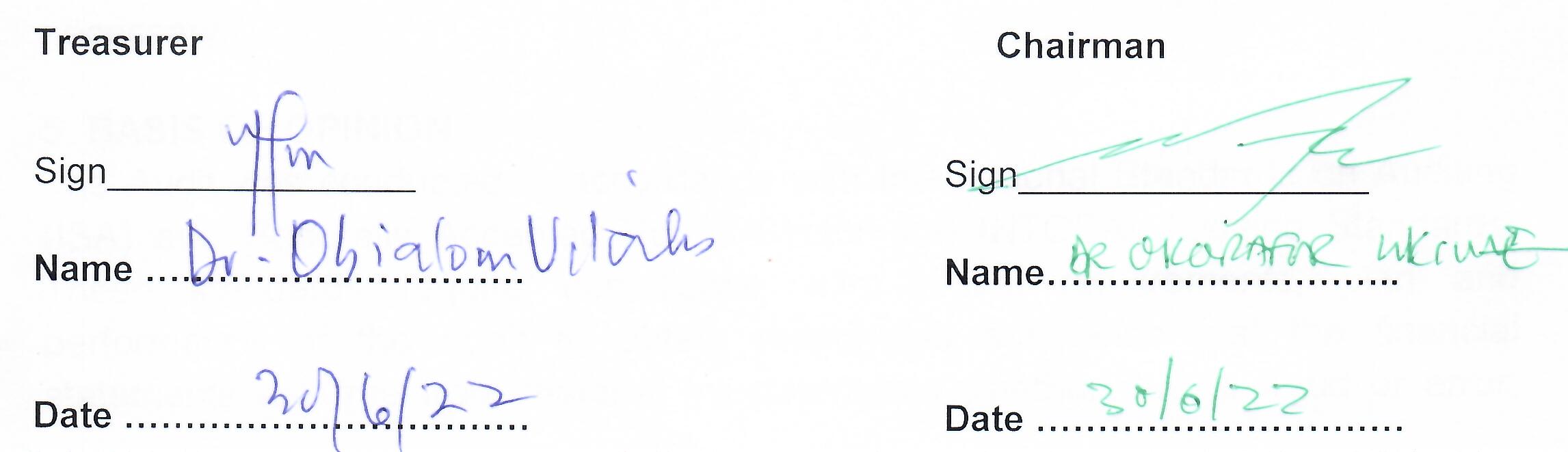                    The accompanying notes forms an integral part of the General Purpose Financial Statement (GPFS)Ohafia  LOCAL GOVERNMENT EbemSTATEMENT OF FINANCIAL POSITION AS AT 31ST DECEMBER, 2021  The accompanying notes forms an integral part of the General Purpose Financial Statement (GPFS)OHAFIA  LOCAL GOVERNMENT EBEMSTATEMENT OF CASH FLOW FOR THE YEAR ENDED 31ST DECEMBER, 2021OHAFIA  LOCAL GOVERNMENT EBEMSTATEMENT OF CHANGES IN NET ASSETS/EQUITY FOR THE YEAR ENDED 31ST DECEMBER, 2021STATEMENT OF COMPARISON OFBUDGET AND ACTUAL AMOUNTS FORTHE YEAR ENDED DECEMBER 31, 2021COMPARATIVE STATEMENT OF REVENUEFOR THE YEAR ENDED DECEMBER 31, 2021STATEMENT OF COMPARISON OF BUDGET AND ACTUAL AMOUNTS FOR THE YEAR ENDED DECEMBER 31, 2021COMPARATIVE STATEMENT OF EXPENDITUREFOR THE YEAR ENDED DECEMBER 31, 2021OHAFIA  LOCAL GOVERNMENTEBEMNOTES TO THE ACCOUNTS FOR THEYEAR ENDED DECEMBER 31, 2021DETAILSDETAILSNOTE 22: CASH AND BANK BALANCESNOTE 24	RECEIVABLES            ADVANCE AS AT DECEMBER 31, 2021NOTE 31	DEPOSITSoutstanding deposit AS AT DEcember 31, 2021NOTE 32         NOTES TO THE ACCOUNTS THE YEAR ENDED DECEMBER 31, 2021S/NDETAILSPAGES1.TABLE OF CONTENTS2.AUDIT CERTIFICATE13.RESPONSIBILITY FOR FINANCIAL STATEMENTS24.REPORT OF THE AUDITOR GENERAL FOR LOCAL GOVTS3-55.STATEMENT OF ACCOUNTING POLICIES6-76.STATEMENT OF FINANCIAL PERFORMANCE 8-97.STATEMENT OF FINANCIAL POSITION108.STATEMENT OF CASH FLOW11-129.STATEMENT OF CHANGES IN NET ASSETS/EQUITIES1310.STATEMENT COMPARISON OF BUDGET AND ACTUAL REVENUE & EXPENDITURE14-1811.NOTES TO THE ACCOUNTS19-23Previous Year Actual (2020)NotesActual2021FinalBudget2021SupplementaryBudget2021Initial/OriginalBudget2021Variance on FinalBudget₦₦₦₦₦₦AB(C+D)CDE (B-A)39,077,270.99REVENUE2,011,531,015.23Government Share of FAAC (Statutory Revenue)11,429,697,441.931,997,796,470.00568,099,028.07Government Share of VAT2786,946,435.52(786,946,435.52)Tax Revenue3930,7006,000,000.005,069,300.009,732,710.00Non-Tax Revenue47,837,150.8012,960,000.005,122,849.20Investment Income5Interest Earned6Aid & Grants7Debt Forgiveness8200,235,204.12Other Revenues9Transfer from other Government Entities102,260,576,290.34Total Revenue (a)2,225,411,728.252,016,756,470.00(208,655,258.25)EXPENDITURE373,007,379.92Salaries & Wages11692,672,087.211,663,556,470.00965,884,382.79Social Benefits12106,473,913.98Overhead Cost13150,200,201.86353,200,000.00202,999,798.1423,360,220.00Grants & Contributions14Subsidies15Depreciation Charges1615,545,866.11(15,545,866.11)Impairment Charges17Amortization Charges18Bad Debts Charges19Public Debt Charges201,726,188,937.46Transfer to other Government Entities211,312,384,996.731,312,384,996.732,229,030,451.36Total Expenditure (b)2,175,803,151.912,016,756,470.00(159,046,681.91)31,545,838.98Surplus/(Deficit) from Operating Activities for the Period c=(a-b)49,608,576.34Gain/ Loss on Disposal of Asset22Gain/Loss on Foreign Exchange Transaction23Share of Surplus/(Deficit) in Associates & Joint Ventures24Total Non-Operating Revenue/(Expenses) (d)31,545,838.98Surplus/(Deficit) from Ordinary Activities e=(c+d)49,608,576.34Minority Interest Share of Surplus/ (Deficit) (f)2531,545,838.98Net Surplus/ (Deficit) for the Period g=(e-f)49,608,576.34Notes2021202120202020₦₦₦₦ASSETSCurrent AssetsCash and Cash Equivalents26(32,616,534.47)26,258,668.76Receivables 279,395,000.006,550,850.00Total Current Assets                           A(23,221,534.47)32,809,518.76Non-Current Assets Property, Plant & Equipment32480,720,477.32Investment Property3322,608,534.24Total Non-Current Assets                   B503,329,011.56Total Assets    C  =   A + B480,107,477.0932,804,518.76LIABILITIESCurrent LiabilitiesDeposit2,393,870.10Payables38146,356,422.69Current Portion of Borrowings40250,202,768.98Total Current Liabilities                        D398,953,061.771,263,679.78    Total Liabilities: F = D + E398,953,061.771,263,679.78Net Assets:  G  = C – F81,154,415.3231,545,838.98NET ASSETS/EQUITYCapital Grant44Reserves45Accumulated Surpluses/(Deficits)4681,154,415.32Minority Interest47Total Net Assets/Equity:  H=G81,154,415.3231,545,838.98DescriptionNotes20212021           2020           2020Description₦₦₦₦CASH FLOWS FROM OPERATING ACTIVITIESInflowsGovernment Share of FAAC (Statutory Revenue)1,429,697,441.931,422,063,370.53Government Share of VAT786,946,435.52489,467,644.70Tax Revenue930,700.00249,200.00Non-Tax Revenue7,837,150.809,483,510.00Investment IncomeInterest EarnedAid & GrantsDebt ForgivenessOther Revenue200,235,294.12Transfer from other Government EntitiesTotal Inflow from Operating Activities  (A)2,225,411,728.252,221,499,019.35Outflows 373,007,379.92Salaries & Wages 697,672,087.21Social BenefitsOverhead costGrants & Contributions  150,200,201.86106,473,913.98Subsidies  Transfer from other Government Entities1,312,384,996.731,726,188,937.46Finance Cost  Interest Payment Total Inflow from Operating Activities  (B)2,160,257,285.802,205,670,231.36Net Cash Inflow/(Outflow) From Operating Activities*  C=(A-B)65,154,442.4515,828,787.99CASH FLOW FROM INVESTING ACTIVITIESProceeds from Sale of PPE(23,360,220.00)Proceeds from sale of Investment Property Proceeds from Sale of Intangible Assets Proceeds from Sale of Investment Dividends Received Purchase/Construction of PPE Purchase/Construction of Investment PropertyPurchase of Intangible AssetsAcquisition of InvestmentsNet Cash Flow from Investing Activities(23,360,220.00)CASH FLOWS FROM FINANCING ACTIVITIESCapital Grant Received1,263,679.78Proceeds from Borrowings/Receivable (6,550,850.00)Repayment of Borrowings 124,029,645.68Payable Distribution of Surplus/Dividends Paid Net Cash Flow from Financing Activities (5,287,170.22)Net Cash Flow from all Activities(58,875,203.23)(12,818,602.23)Cash & Its Equivalent as at 1/1/ 202126,258,668.7639,077,270.99Cash & Its Equivalent as at 31/12/ 2021(32,616,534.47)26,258,668.76)NoteCapital GrantRevaluation ReserveAccumulatedSurpluses/(Deficits)Total₦₦₦₦Balance as at 1st January 2021Additional Capital Received31,546,838.9831,546,838.98Surplus on Revaluation of PPE49Surplus/Deficit on Revaluation of Investments Property49Net surplus for the period 49,608,576.3449,608,576.34Balance at 31 December 202181,154,415.3281,154,415.32   Econ Code   Econ CodeDetails of RevenueFinal BudgetActual RevenueVarianceRemarks₦₦₦1REVENUE11GOVERNMENT SHARE OF FAAC (STATUTORY REVENUE)1101GOVERNMENT SHARE OF FAAC (STATUTORY REVENUE)01Statutory Allocation 1,997,796,470.001,429,697,441.93568,099,028.0702Value added Tax (VAT)786,946,435.52(786,946,435.52)03Excess CrudeTOTAL GOVERNMENT SHARE OF FAAC (STATUTORY REVENUE)TOTAL GOVERNMENT SHARE OF FAAC (1101)TOTAL GOVERNMENT SHARE OF FAAC (11)  1,997,796,470.002,216,643,877.45(218,847,407.45)INDEPENDENT REVENUETAX REVENUEPERSONAL TAXESCAPITAL RATE (Current)Capital Rate (Arrears)3,500,000.00610,000.002,890,000.00Property rate (Current)2,500,000.00320,700.002,179,300.00Property Rate (Arrears)Other service taxes/property rateSub-Total TAX REVENUE (120101)6,000,000.00930,700.005,069,300.00TAX REVENUE (1201)NON-TAX REVENUE120203LICENCES Liquor Licences165,000.00107,500.0057,500.00Radio/TelevisionHawkers Permit100,000.00121,000.00(21,000.00)Cold storage house LicKiosk/store licences98,000.00358,000.00(260,000.00)EconomicBorhole Drilling LicnceCar wash LicEating HouseSub-Total Licences (120204)363,000.00586,500.00(223,500.00)120204FEES Issuance of LG of origin o certificate3,200,000.003,110,000.00100,000.00Change of ownership100,000.0065,000.0035,000.00Development feeParking fee/loading of loading1,800,000.001,725,650.0074,350.00Billboard advert feeBusiness/Trade operating1,000,000.00807,050.00192,950.00Daily market tollsTemporary structureContractor Reg. fee860,000.00711,000.00149,000.00Reg/Renewal of trafficMarriage/divorce3,867,000.0075,000.003,792,000.00Birth/Death Reg feePublic Toilet mgt feeHotel Env. inspection feeVehicle obstruction/nuisanceSignature formsSub-Total Fees l (120204)10,827,000.006,483,700.004,343,300.00120207EARNINGS Earnings from toll gates/Mkt Toll1,770,000.00591,950.801,178,049.20Earnings from temporary structure175,000.00(175,000.00)Earnings from guest housesSub-Total Earnings (120207)1,770,000.00766,950.801,003,049.20 Non- Tax Revenue (1202)9,193,000.007,837,150.801,355,850.00Total INDEPENDENT REVENUE (12)18,960,000.008,767,850.8010,192,149.20Transfer from consolidated revenue fund26,258,668.76(26,258,668.76)Other Capital ReceiptsTRANSFERSTransfer From Govt. EstablishmentsTOTAL REVENUE 2,016,756,470.002,225,411,728.25208,655,258.25Econ CodeEcon CodeDetails of ExpenditureFinal BudgetActual ExpenditureVarianceREMARKS₦₦₦2EXPENDITURES21PERSONNEL COST2101SALARY210101SALARIES AND WAGESSalary1,349,704,220.00697,672,087.21652,032,132.79Over Time PaymentsConsolidated Revenue Fund Charge – Sal.Sub-Total Salaries and Wages (210101)Sub-Total Salary (2101)TOTAL PERSONNEL COST(21)1,349,704,220.00697,672,087.21652,032,132.7922OTHER RECURRENT COSTS22022OVERHEAD COST220201TRAVEL & TRANSPORT Local travel & transport: training11,900,000.007,335,899.054,564,100.95Local travel & transport OthersNon Accident BonusSub-Total Travel & Transport (220201)11,900,000.007,335,899.054,454,100.95220202UTILITIESElectricity ChargesTelephoneInternet AccessoriesSewaga ChargesPostage & Courier ServicesSub-Total Utilities (220202)2,950,000.002,950,000.00220203Materials & Supplies Office Stationeries /Computer consumables3,000,000.00597,340.002,402,660.00Printing & Non Security Documents2,600,000.00936,742.001,663,258.00Printing of Non Security Documents2,300,000.00600,000.001,700,000.00Sub-Total Materials & Supplies (220203)7,900,000.002,134,082.005,765,918.00220204Maintenance ServicesMaintenance of motor vehicle /  transport equipment4,500,000.003,800,000.00700,000.00Maintenance of Office Furniture3,000,000.0019,000.002,981,000.00Maintenance of Building/Residential QuartersMaintenance of Office /IT EquipmentMaintenance of Plant/Gen stOther Maintenance ServicesMaintenance of Street LightsMaintenance of Market/Public Places3,000,000.003,000,000.00Minor Road MaintenanceSub-Total Maintenance Services (220204)10,500,000.003,819,000.006,681,000.00220205Training Local TrainingConferenceSub-Total Training (220205)18,450,000.004,612,700.0013,837,300.00220206Other ServiceSecurity Services5,850,000.003,700,000.002,150,000.00Residential RentSecurity Vote (Including Operations)70,000,000.0060,000,000.0010,000,000.00Clearing & Fumigation1,000,000.00208,500.00791,500.00National Security & Civil Defence Services CorpsServicicon  Activities Sub-Total Other Services (220206)76,850,000.0063,908,500.0012,941,500.00220207Consulting & Professional Services Information TechnologyFinance (Audit Fees, etc)Agricultural  ConsultingSpecial CommitteeStatistical Survey & Data CollectionSub-Total Consulting & Professional Services(220207)5,300,000.005,300,000.00220208FUEL & LUBRICANTS Motor Vehicle Fuel Cost4,000,000.002,500,000.001,500,000.00Other Transport Equipment Fuel Cost1,500,000.001,500,000.00Plant/Gen Set Fuel Cost3,000,000.0043,000.002,957,000.00Sub-Total Fuel & Lubricants General (220208)8,500,000.002,543,000.005,957,000.00220209FINANCIAL CHARGES  Bank Charges (Other than Interest)4,000,000.00408,774.463,591,225.54Others Consolidated fund Bank Charges)Sub-Total Financial Charges (220209)4,000,000.00408,774.463,591,225.54220210Miscellaneous expenses  Refreshment & meals15,000,000.0015,000,000.00Honorarium &  Sitting Allowance15,000,000.0015,000,000.00Publicity & Adverts3,000,000.003,000,000.00Medical Expenses LocalPostage & Courier ServicesWelfare Packages335,852,250.0034,050,946.35301,801,303.65Postal AgentsLegislative Council Maintenance 88,000,000.0012,000,000.0076,00,000.00Traditional Rulers 63,060,970.004,000,000.059,060,970.00Disposal of Waste/Unidentified CorpseWaste Disposal/NYSC789,030.00789,850,000.00Legal ServiceSub-Total Miscellaneous expenses(220210)520,702,250.0070,050,945.35450,651,303.65Total OVERHEAD COST (2202)667,052,250.00150,200,201.86516,852,048.142204GRANTS & CONTRIBUTIONS220401Grants & Contributions2207TRANSFERSTransfer Payments to Govt. Establishments1,312,384,996.73(1,312,384,996.73)TOTAL OTHER RECURRENT EXP COSTS (22)CAPITAL EXPENDITURETOTAL EXPENDITURE  2,016,756,470.002,160,257,285.80(143,500,815.80)NOTEDETAILSREF. NOTE20212020Net Share of Statutory Allocation from FAAC ₦₦1aThis represents allocation made to the three tiers of Government from the Federation Account in line with the provisions of the 1aShare of FAAC Statutory Revenue1a1,296,933,494.821,264,354,820.801aShare of Forex1b3,567,746.9824,746,115.771aShare of Excess Bank Charges1c14,694,043.781aShare of order of OAGF1d282,277.081aShare of Exchange Gain1e6,706,254.0741,725,408.031aShare of Solid Mineral 1f1,870,887.232,156,862.861aShare of Excess Oil/Intervention1g9,596,681.321aShare of Non oil Revenue1h86,320,273.6235,505,079.721aShare of Intervention/Ecology fund1i34,298,785.211aTotal (Gross) FAAC Allocation to Ohf. LG1,429,697,441.931,422,063,370.531a1b1c1d1e1f1g1h1iMONTHStatutory Revenue ForexExcess Bank ChargesOrder of OAGFExchange GainSolid Mineral Ecology Non oil RevenueIntervention₦₦₦₦₦₦₦₦₦Jan85,051,623.611,530,689.66861,976.16140,134.05Feb108,521,972.092,037,057.32-7,303,465.37Mar 78,702,446.03736,153.32152,403.97April 88,613,518.75-4,883,804.50May99,981,191.941,870,887.23412,933.38487,249.82June 83,562,862.43915,712.195,416,709.26July 138,101,001.96585,490.4113,541,773.15Aug 147,036,633.70685,917.3013,650,812.19Sept.114,869,722.94739,288.1440,625,319.44Oct140,581,148.36768,531.86118,601.87Nov92,765,454.111,000,251.31Dec119,145,918.90TOTAL 1,296,933,494.823,567,746.9834,298,785.216,706,254.071,870,887.236,706,254.0786,320,273.621bValue Added TaxValue Added TaxValue Added TaxValue Added Tax202120212020₦₦₦This represents allocation made to the three tiers of Government from the Federation Account in line with the provisions of the VAT ActShare of Value Added Tax(VAT)786,946,435.52589,467,644.701c20212021202120212020Month  NET RECEIPT  DEDUCTION TOTALTOTAL₦₦₦₦₦January58,513,574.5358,513,574.53February61,430,350.3761,430,350.37March 61,701,543.0861,701,543.08April 76,940,834.7376,940,834.73May68,053,148.4268,053,148.42June 70,921,258.3370,921,258.33July 60,466,167.9760,466,167.97August 59,474,893.0559,474,893.05Sept.68,803,498.8168,803,498.81October 66,039,395.1966,039,395.19November64,295,223.1964,295,223.19December76,306,547.8576,306,547.85TOTAL 786,946,435.52786,946,435.52NOTEPARTICULARSAMOUNTTOTAL₦₦2Tax RevenueOther service taxesTotal Tax Revenue930,700.003Non - Tax RevenueLICENCES Liquor Bake house licence107,500.00Hawker’s permits121,000.00Trade permit licences358,600.00Sub-Total Licences 586,500.00FEES Right of occupancy fees3,383,700.00Indigenship registration fees3,100,000.006,483,700.00Sub-Total Fees EARNINGS Earnings from toll gatesEarnings from commercial activitiesSub-Total Earnings766,950.809SALARYSALARIES AND WAGESSalarySub-Total Salaries and WagesHousing fund contributionSub-Total Allowances & Social Contributions697,672,087.2111OVERHEAD COSTS 11.1OVERHEAD COSTS BY FUNCTION Travel & Transport 7,335,899.05Materials & Supplies 2,134,082.00Maintenance Services 3,819,000.00Training 4,612,700.00Other services63,908,500.00Consulting and Professional Services Fuel/Lubricant 2,543,000.00Financial Charges408,774.46Miscellaneous Expenses  70,050,946.35TOTAL150,200,201.8612TRANSFER TO OTHER GOVT. ENTITIES – DEDUCTIONS BY JOINT ACCOUNTS  & ALLOCATION COMMITTEE (JAAC)Education631,056,535.60Health173,828,334.22Other sundry deductions507,500,126.91Total1,312,384,996.73S/NDETAILSA/C NOAMOUNT TOTAL NNACASH- IN- HANDBCASH AT BANKS:iUnited Bank of Africa (UBA)1023124368(72,935,524.09)iiUnion0026864216481,231.95iiiZenith101643218614,657,708.28ivZenith101643220333,774.61vZenith1016432193(1,899.00)(57,764,708.25)25,148,165.78CBALANCE AT JAACTOTAL(32,616,534.47)             S/NFOILONONAMEAMOUNTNTOTALN1.13Jane Okere190,0002.86Innocent Chukwu3,590,0003.92Hon. Uka Ndukwe Ogu2,500,0004.94Okorafor Serah U.300,000595Hon. Fred Eke Idika400,00697Onyehachi Ogbonna470,000799Kalu E. Odo350,0008101Engr John Eke Njoku750,0009110Stella John Eke100,00010111Okoro Agwu25,00011112Prince Ututu Irukwu20,00012113Iwendu Orisa35,00013114Ngozi Onukwbiri245,00014115Ndubuisi Iroegbu420,000   Total9,395,000S/NFOLIODETAILAMOUNTNTOTALN  11BIR54,345.65111PDP Chairman Ohafia Party768,454.78120Sundry Deposit1,263,679.78TOTAL2,393,870.10PROPERTY PLANT/ EQUIPMENT   LAND /BUILDING2%TRANSPORTATION / EQUIPMENT 20%OFFICE EQUIPMENT 15%FURNITURE/ FITTINGS10%PLANT/ MACHINERY15% INVESTMENT 5%Infrastructure15%TOTAL Cost/ valuationNNNNNNNBalance as at 1/1/2021459,486,306..473,000,000.00548,000.006,446,000.001,500,000.0023,798,457.1024,096,114.10518,874,877..67Balance as at 31/1/2021Depreciation Charges 31/12/2021459,486,306..479,189,726.133,000,000.00600,000.00548,000.0082,200.006,446,000.00644,600.001,500,000.00225,000.0023,798,457.101,189,922.8624,096,114.103,614,417.12518,874,877..6715,545,866.11Carrying ValueBalance as at 31/12/2021450,296,580.342,400,000.00465,800.005,801,400.001,275,000.0022,608,534.2420,481,696.98503,329,011.56